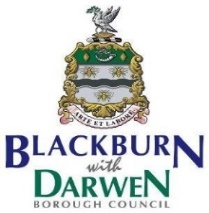 Volunteer Expression of Interest FormTURTON TOWERIf you would like any help with filling out this form or have any questions about volunteering, please feel free to contact the Duty Managers or the Volunteer Co-ordinator. All information given will be confidential.Please complete legibly in black or blue ink.Please indicate the volunteer role you are interested in:Reception/Shop 			Room Steward  Garden Group                         		Collection Care GroupDetails of Applicant:Have you ever been convicted of any criminal offence that is not included in the Minor Filtering of Convictions Legislation?Yes                        No(For more information and guidance on the Filtering rules, together with a list of offences that will never be filtered, please visit www.gov.uk/dbs)If yes, please give details:Can you please tell us why you would like to volunteer at Turton Tower and any relevant or previous experience and/or special skills you can bring?Applicant Monitoring QuestionnairePlease complete this form for monitoring purposes only.Name:      Ethnic Group: Please tick appropriate boxesWhite:   Irish              White British Other White background Asian or Asian British:         Bangladeshi          IndianPakistani   Other Asian backgroundBlack or Black British:    Black African Black Caribbean  Other Black background  Mixed:   White & Black African White & Black Caribbean  White & Asian Other Mixed Background  Chinese or Other Mixed Group:   Chinese Other Ethnic GroupContinued on next page…….Gender:    Female        Male  Disability: Do you consider yourself to be disabled? Yes No  If Yes, please give details of your disability and any arrangements Turton Tower would need to make to offer you the role of volunteer:Emergency Contact DetailsYour Name:   Emergency Contact Name:_____________________________________Contact Phone Number: _______________________________________Relationship: ________________________________________________Emergency Contact Name: _____________________________________Contact Phone Number: _______________________________________Relationship: ________________________________________________Thank you for your interest in volunteering at Turton Tower. Please return this completed form to : Eileen Prestwich (Volunteer Co-ordinator)Turton Tower, Tower Drive, Bolton BL7 0HGOr email: eileenprestwich@hotmail.co.ukSurname:Forenames:Address:Telephone number:Date of Birth:Email: